Publicado en España el 18/01/2017 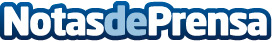 Famosos que dicen Stop a la caída del cabelloEl interés por la imagen también afecta al género masculino, cada vez más preocupado por mantener el cabello. Son muchos los famosos que han dado un paso contra la caída del cabello apostando por los microinjertos como Rafa Nadal, Iker Casillas, Cholo Simeone o José Bono, entre otros.  El Doctor Mato Ansorena, director de las prestigiosas Clínicas que llevan su nombre y ex director del primer Máster del mundo de Cirugía Capilar de la Universidad de Alcalá de Henares, nos da 10 claves para decidirnos. Datos de contacto:Globe ComunicaciónNota de prensa publicada en: https://www.notasdeprensa.es/famosos-que-dicen-stop-a-la-caida-del-cabello_2 Categorias: Medicina alternativa Belleza Universidades http://www.notasdeprensa.es